Synthèse : Évaluer les besoins en compétences et en personnel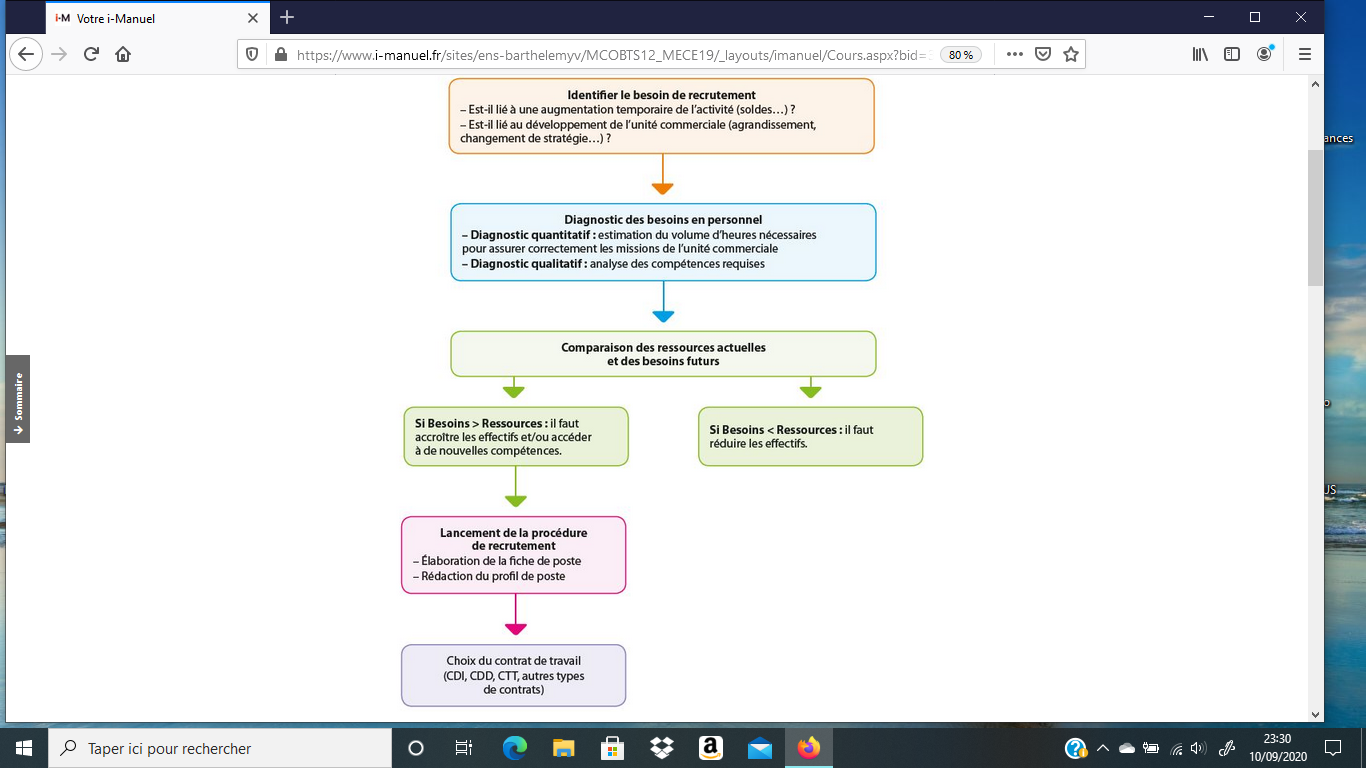 Testez vos connaissances sur le chapitre 1 !1. Le diagnostic des besoins en personnel s’évalue seulement de manière quantitativeVrai
Faux2. L’évaluation des besoins du personnel s’établit en trois étapes :Vrai
Faux3. La pyramide des âges est un outil qui permet la répartition des âges des salariés d’une entreprise :Vrai
Faux4. La fiche de poste est un outil qui permet de clôturer le recrutement d’un candidat :Vrai
Faux 5. Le profil de poste est un portrait-robot du candidat idéal :Vrai
Faux6. Un CDI à temps partiel ne peut exister :Vrai
Faux7. Le CCT est un contrat qui lie deux parties au contrat : l’employeur et le salarié :Vrai
Faux8. La cartographie des métiers ainsi que l’organigramme de l’entreprise permettent d’établir un diagnostic qualitatif des besoins en recrutement :Vrai
Faux9. La rémunération du contrat de professionnalisation dépend seulement de l’âge du salarié :Vrai
Faux10. Le salarié en contrat de professionnalisation âgé entre 21 et 25 ans inclus perçoit une rémunération équivalente à 65 % du SMIC :Vrai
Faux